Δευτέρα, 3 Μαΐου 2020ΛΥΣΕΙΣ ΑΣΚΗΣΕΩΝ	ΜΑΘΗΜΑΤΙΚΑ 6η ΕΝΟΤΗΤΑ ΚΕΦ.35: Δεκαδικά Κλάσματα και δεκαδικοί αριθμοί1. Κάνω τους παρακάτω πολλαπλασιασμούς με τον εύκολο τρόπο52  x   10    = 5204    x   100  = 40025  x  100   = 2.5002    x 1.000 = 2.0009    x 1.000 = 9.00089  x    10   = 89029  x  100   = 29004    x 1.000 = 40002. Κάνω τις παρακάτω διαιρέσεις με τον εύκολο τρόπο780     :   10   = 782.300 :  100  = 23700    :    10   = 702.000 : 1000 = 23.000 :  100  = 302.800 :   10   = 280500    :  100  = 5:1.000= 1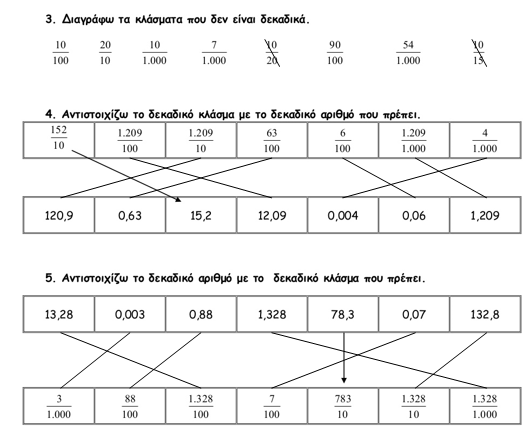 